Всероссийский открытый урок «Что ты знаешь о еде?»     В четверг, 8 февраля, Минобрнауки совместно с порталом «ПроеКТОриЯ» провели Всероссийский открытый урок «Что ты знаешь о еде?», в котором приняли участие более 18 тыс. школ.    «Новый цикл уроков по профессиональной навигации для старшеклассников, по сути, – продолжение Всероссийского открытого урока, который провел президент России 1 сентября 2017 года. Главная задача уроков – рассказать детям о тех профессиях, которые необходимы стране. Причем рассказать современным, интересным и понятным языком. Эти уроки – профессиональное ориентирование в новом формате. Я думаю, что уроки будут интересны и понятны ребятам и получат одобрение школьной и родительской аудитории», – заявил министр образования и науки России Ольга Васильева.    Урок стал первым из цикла предстоящих открытых занятий и частью учебного процесса в 18 тыс. 146 школах России. О востребованных и исчезающих профессиях, инновациях в сельском хозяйстве и необходимых настоящему специалисту знаниях рассказали приглашенные эксперты. Профессионалы рассказали о том, как современные технологии делают индустрию “умной”.    Наша школа тоже подключилась к этому уроку. Ученики узнали много нового и интересного:Как современные технологии сейчас применяются в сельском хозяйстве? Каких инноваций ждут аграрии? Чему нужно учиться сейчас, чтобы быть востребованным специалистом в сфере АПК?     Самым перспективным специалистом дети назвали биотехнолога, а имеющей наибольшие шансы уйти в прошлое – профессию доярки. Интересно, что мнение детей и прогнозы экспертов оказались схожи.    Классный руководитель 9 «Б» класса рассказала детям, в каких ВУЗах нашей Республики можно получить специальность «биотехнолог».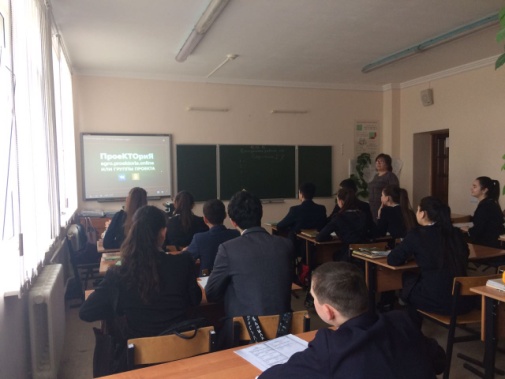 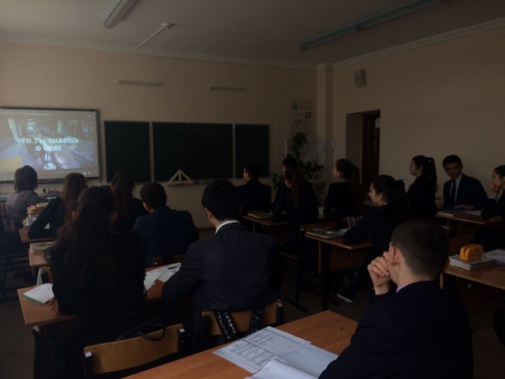 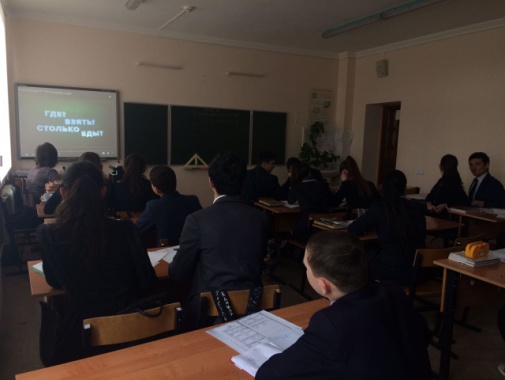 